NOMBRE:						REFERENCIACOMPARACIÓN CULTURAL DE DOS MINUTOS¿Cuál es la pregunta (Cuál es el aspecto que tengo que comparar)?APUNTES  PARA PREPARARSE:ESQUEMA DE UNA COMPARACIÓN CULTURAL DE DOS MINUTOSTesis:	Dirígete a la pregunta.  Haz una introducción/tesis fuerte.PUNTO 1:  DIFERENCIAS en los PRODUCTOS, PRÁCTICAS y PERSPECTIVAS:PUNTO 2:  SIMILITUDES en los PRODUCTOS, PRÁCTICAS y PERSPECTIVAS:CONCLUSIÓN:  Vuelve a la pregunta y da un resumen de las ideas presentadas y la tesis.MI COMUNIDAD:		LA COMUNIDAD HISPANOHABLANTE:PRODUCTOS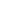 PRÁCTICASPERSPECTIVAS15 segsBuenos días. Me gustaría discutir  ______________________________________________________ en dos comunidades diferentes, mi comunidad de _______________________________________  y la comunidad hispanohablante de ________________________________________________________.  Después de mi presentación podrán entender que ______________________________________ _______________________________________________________________________________________________.30-35 segsPara empezar, hay algunas diferencias entre las dos comunidades en cuanto a ______________________________________________________. Por ejemplo, mientras que  ______________________________________________________,   en la otra comunidad _________________________________________________________.En mi comunidad también ____________________________________________________. Sin embargo, en la otra  _________________________________________________________.Además, __________________________________________________________________________.Finalmente, por un lado _________________________________________________________ por otra parte _____________________________________________________________________.Estas son las diferencias, pero ambas comunidades también tienen varias similitudes. 30-35 segsLa similitud principal entre las dos comunidades es  __________________________________ ______________________________________________________________________________________________. Otro aspecto en el que se asemejan es _________________________________________ ______________________________________________________________________________________.De la misma manera _______________________________________________________________ ______________________________________________________________________________________.Finalmente, ambas comunidades ________________________________________________ ______________________________________________________________________________________.10-15 segsPara concluir _____________________________________________________________________________.  Como pueden ver __________________________________________________________________________.   Espero que mi presentación les haya ayudado a entender mejor _________________________________________________________ en estas dos comunidades. Ojalá que hayan disfrutado escuchar mis ideas. 